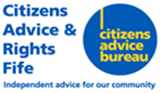 Job Title: 	Income Maximisation Worker (Food Insecurity) x2, Fixed term to 31st March 2022 (with potential for extension)Salary: 		£23,946Hours:		35 hours per week Location: 	Craig Mitchell House, Flemington Road, Glenrothes, KY7 5QF		Regular travel will be expected throughout Fife*Citizens Advice and Rights Fife (CARF) is an independent and innovative advice organisation providing holistic advice and support to local people.  Our service continues to grow and expand, and we are now excited to be able to announce new positions attached to the food insecurity agenda to help us achieve our vision of “A better life for the people of Fife”.Food insecurity occurs where people no longer have reliable access to a sufficient quantity of affordable nutritious food.  These posts will be attached to various providers of food across Fife, helping improve the financial circumstances of those using the emergency food services and providing a sustainable path out of food insecurity.The successful applicant will deliver a financial inclusion service to clients accessing a variety of emergency food providers across Fife, providing personalised income maximisation advice and support.  This service will include assessing welfare benefit entitlement, budgeting assistance, and information on banking services and affordable credit.  The service will also actively refer both internally and externally where further issues are identified e.g. debt issues.The successful candidate will also be required to demonstrate a commitment to CARF’s vision and values. Please download the application pack from our website at www.cabfife.org.uk/job-vacancies or for an informal discussion contact Sarah Somerville on ssomerville@carfonline.org.uk or by phone 01592 765408.  We are committed to Equal Opportunities and applications are welcome from all communities.  The closing date for applications is noon on Friday 12th March with interviews on Friday 19th March 2021.  Please note, interviews are likely to be held remotely.*Due to current Covid restrictions, the regular place of work may change and regular travel across Fife is not currently permitted.